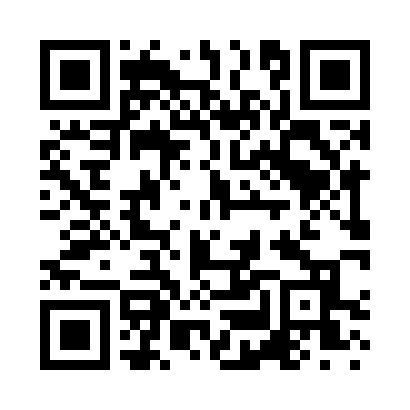 Prayer times for Ricker Mills, Vermont, USAMon 1 Jul 2024 - Wed 31 Jul 2024High Latitude Method: Angle Based RulePrayer Calculation Method: Islamic Society of North AmericaAsar Calculation Method: ShafiPrayer times provided by https://www.salahtimes.comDateDayFajrSunriseDhuhrAsrMaghribIsha1Mon3:185:0912:535:008:3610:282Tue3:195:1012:535:008:3610:273Wed3:195:1112:535:008:3610:274Thu3:205:1112:545:008:3610:265Fri3:215:1212:545:008:3510:266Sat3:225:1312:545:008:3510:257Sun3:245:1312:545:008:3410:248Mon3:255:1412:545:008:3410:239Tue3:265:1512:545:008:3410:2210Wed3:275:1612:545:008:3310:2111Thu3:285:1612:555:008:3210:2012Fri3:305:1712:555:008:3210:1913Sat3:315:1812:555:008:3110:1814Sun3:325:1912:555:008:3110:1715Mon3:345:2012:555:008:3010:1616Tue3:355:2112:555:008:2910:1417Wed3:365:2212:555:008:2810:1318Thu3:385:2312:554:598:2710:1219Fri3:395:2412:554:598:2710:1020Sat3:415:2512:554:598:2610:0921Sun3:425:2612:554:598:2510:0822Mon3:445:2712:554:598:2410:0623Tue3:465:2812:554:588:2310:0524Wed3:475:2912:564:588:2210:0325Thu3:495:3012:564:588:2110:0226Fri3:505:3112:564:578:2010:0027Sat3:525:3212:554:578:199:5828Sun3:535:3312:554:578:189:5729Mon3:555:3412:554:568:169:5530Tue3:575:3512:554:568:159:5331Wed3:585:3612:554:558:149:51